Notenübersicht FOS 12 – AR Gestaltung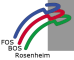 NP sonstige Leistungen(RA/UB/Ex/Kurzarbeit(doppelt gewichtet))NPSchulaufgabeHalbjahres-ergebnis12/1NP sonstige Leistungen(RA/UB/Ex/Kurzarbeit(doppelt gewichtet))NPSchulaufgabeHalbjahres-ergebnis112/2Allgemeinbildende FächerReligionslehre/EthikDeutschEnglisch     Politik und Gesellschaft     MathematikSportProfilfächerGestaltung PraxisGestaltung TheorieNaturwissenschaftenMedienWahlpflichtfächerWPF 1:WPF 2:Notenpunkte (NP)0123456789101112131415BekannteSchulnote65-55+4-44+3-33+2-22+1-11+